中華民國102學年度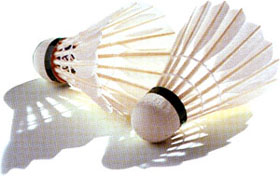 高雄大學羽球新生盃秩序冊主辦單位:羽球社協辦單位:體育室2013高大運動嘉年華新生盃【羽球】錦標賽競賽規程第一條、主旨：為推展本校新生羽球運動風氣，促進新生之間情誼及發掘優秀選手，提升羽球運動技術水準，特舉辦本比賽。第二條、組織：	        一、主辦單位：體育室。        二、協辦單位：羽球社。第三條、報名註冊：日期：自102年9月16日（星期一）至102年10月4日（星期五）    17：00點止。手續：請依主辦單位提供之報名表，詳細填入各項資料後，將紙本報名表於指定時間內繳交至體育室賴先生，並將電子檔以電子郵件寄至sport@nuk.edu.tw，寄件標題註明：新生盃羽球報名表-系別。範例:新生盃羽球報名表-電機工程學系。        三、聯絡方式：體育室賴先生　電話：(07)591-9576。        四、人數：每系限報一隊，無人數上限。        五、分組抽籤日期：102年10月9日（星期三）12：00點整於綜合大樓109教室召開領隊會議，各領隊對於此次比賽無任何異議即辦理抽籤，未到者由主辦單代抽，不得異議。(抽籤後不得有更改)。第四條、比賽日期：102年10月21日（星期一）至10月25日（星期五）。第五條、比賽地點：運健休大樓3樓羽球場。 第六條、參加單位：以系為單位。第七條、參賽資格及限制：        一、凡本校102學年度入學之新生(如: 一般生、轉學生、研究生、交換生、運動績優生)皆可報名參加。二、報名球員為研究生、交換生、運動體育績優生，請於報名表後備註欄位註記。        三、上場比賽球員至多只有一位研究生、交換生或羽球績優生，並限參加一點。一般生與轉學生則不在此限。　　　　四、各系需推派10人參加開幕，未到場參加開幕之球隊，主辦單位得取消該系參賽資格。第八條、比賽分組：團體賽五點制                  男單、女單、混雙、男雙、女雙，不可兼點。第九條、比賽規則：        一、本比賽採用採用落地得分制。        二、預賽採分組循環，各循環取1~2隊進入複賽，複賽以單淘汰方式進入決賽。每場比賽皆為21分一局決勝負(11分換場），不另外加分(先得21分者優勝)。     循環賽制優先以場次勝負判定，如場次勝負相同時，再以勝負點數判定，如勝負點數相同，再以總得分數判定，最後則以抽籤判定勝負，參賽者不得再提出異議。比賽時務必攜帶學生證以備查詢，若無法提出證件者，且對方參賽球員提出抗議裁判可判其棄權，凡發現冒名頂替或資格不符者，立即取消比賽資格。請於比賽前15分鐘至記錄台報到，逾時以棄權論。參賽球員逾比賽時間5分鐘未出場者亦以棄權論。棄權後其賽程不得再參賽(時間以大會時鐘為準)。如有人數不足或特殊原因，需採用併隊報名者，須提出申請並經由與會人員同意，得以併之。		八、比賽時發生規則中無明文規定之問題，由該場裁判判定，其判決為終決。第十條、獎勵：前四名的隊伍，頒發獎盃以資鼓勵。第十一條、頒獎：前四名於閉幕式時統一頒獎，請各系務必參予閉幕式，頒獎時間另訂。第十二條、附則：比賽章程如有所更動，大會另行通知。比賽用球為大會指定用球。第十三條、本辦法如有未盡事宜，由主辦單位，得隨時修正公佈之。中華民國100學年高雄大學羽球新生盃參賽各系系隊名單A組系所名稱	應用化學學系隊長  王萬駿  隊員A1024240	林立偉	A1024205	杜長恩	A1024228	陳映儒A1024232	簡洪晉	A1024223	洪秀萱	A1024201	曹立玲A1024219	許凱婷	A1024246	廖之琹	A1024211	程思綺M1024213	鄭孟桓	M1024212	陳振豪	A1024231	陳柏豪A1024224	沈亮瑋	A1024225	林睿箴  A1024249　  李穎柔系所名稱	生命科學系隊長  黃煜倫  隊員A1026111	曾品融	A1026109	陳星宇	A1026126	陳昱呈A1026145	宋正心	A1026132	陳家威	A1026115	楊隆勝A1026101	王才碩	A1026118	黃昱崧 	A1026123	劉家銘A1026102	林庭威	A1026143	廖佑祥	A1026133	邱鈺淇A1026119	陳子瑋	A1026108	陳浚宇	A1026105	許紋庭A1026147	曾雁婷	A1026128	劉茗涵	A1026129	宋怡欣系所名稱	運動健康與休閒學系隊長  莊尚修  隊員 A1021219	曾彥淳	A1021224	鄭家盈	A1021247	劉楷宇A1021226	張藝獻	A1021204	黃琍玟	A1021225	陳怡惠A1021229	何佳儒	A1021252	謝孟琪	A1021221	林彥如A1021211	林盈君	A1021245	金漢窣系所名稱	應用經濟學系隊長  張明益  隊員A1023151	吳汶安	A1023106	蔡伊筑	A1023154	鄭羽翔A1023132	王勇傑	A1023114	王寬	A1023108	涂代其A1023123	江宓輶	A1023139	黃薏瑄	A1023137	林玟礽A1023157	王韋翎	A1023112	吳妍儀	A1023116	康馨予A1023101	唐海倫	A1023111	何敏嘉	A1023102	李姿靜A1023144	康瑜蓉	A1023156	施亞汎	A1023145	黃郁珊A1023136	蔣尚仁	A1023124	施柏年	A1023150	王聖儒A1023135	劉信男B組系所名稱	電機工程學系隊長  徐華鍵  隊員A1025144	羅偉誠	B1025144	伍彥至	A1025116	陳映廷A1025125	陳昱聰	B1025112	官茂騰	A1025131	許舫瑀A1025152	黃鈺淇	B1025142	邱鈺婷	B1025153	雷芳瑜B1025146	謝欣晏	B1025125	劉益呈	A1025121	陳志翔A1025118	吳承晏	A1025140	蔡譯緯	B1025133	林孟琰A1025127	何偉立	A1025123	顏承庸	B1025118	阮修暐B1025114	陳一銘	B1025104	洪學程	B1025102	林哲玄B1025132	賴子承	A1005147	羅國	A1025150	汪昇毅B1025136	林士翔系所名稱	土木與環境工程學系隊長  陳威廷 隊員A1025254	陳威廷	A1025210	鍾維容	A1025204	黃丞瑄A1025201	羅翊軒	A1025240	陳亮宇	A1025255	許佑全A1025236	董皓安	A1025249	王貽德	A1025225	楊敏昀A1025246	賴湘微	A1025229	黃有騰	A1025202	黃泓鈞系所名稱   資訊管理學系隊長  李劭竑  隊員A1023324	李劭竑	M1023302	方柏鈞	 A1023305	張佑任A1023307	謝昀羲	A1023330	鄭人瑋	 A1013352	許瑋晉A1023315	陳致丞	A1023313	王識茜	 A1023343	姚溫柔A1023317	洪千耿	A1023326	張簡珮安 A1023340	陳岱怡A1023346	潘香君	A1023304	林品萱系所名稱	法律學系隊長  洪啟瑞  隊員A1022127	楊詠翔	A1022103	鄭竑文	A1022148	潘盈如A1022120	陳亮妤	A1022118	陳冠慈	A1022147	李峻銘A1022137	鄭筑云	A1022129	黃俊誠	A1022113	林志舫A1022115	白欣平	A1022131	魏孝諭C組系所名稱	資訊工程學系隊長  洪翊翔  隊員A1025523	許哲瑋	A1025512	洪翊翔	A1025518	劉兆文A1025521	葉文敬	A1025505	鄭昱韋	A1025524	黃馨A1025516	陳姿坊	A1025526	陳姿潔	A1025543	廖家汶A1025520	梁元議	A1025542	許皓翔	A1025544	洪晨雅系所名稱   政治法律學系隊長  陳利瑋  隊員A1022239	林穎廷	A1022213	黃毓婕	A1022224	林依萱A1022221	陳焯怡	A1022230	陳靜	A1022208	張怡婷A1022206	陳筑筠	A1022204	潘郁萱	A1022216	陳靖儒A1022229	王心每	A1022233	蘇意琇	A1022234	洪雪婷A1022223	嚴柏欑	A1022220	蕭皓文	A1022218	呂佑文A1022210	陳志豪	A1022252	莊英桓	A1022240	廖顯頡A1022231	李彥儒	A1022241	沈柏安	A1022250	許文仁A1022242	林志聰	A1012250	胡少雍	A1012251	曾豔婷A1022225	王仁杰	A1022214 　 陳冠瑋  A1012252	黃凡瑜W1022201   范小軍系所名稱	創意建築與設計學系隊長  賴祖德隊員A1021612　　徐文澤　A1021604　　李京翰　A1021651　　賴祖德A1021614　　蔣昆原　A1021605　　葉家丞　A1021655　　曾聖傑A1021643　　張育芯　A1021602　　林采蓉　A1021635　　江　斌A1021626　　尹華憶　A1021646　　辜韻蓉　A1021608　　李依澤A1021627　　陳晏竺系所名稱	化學工程與材料學系隊長  陳吾心  隊員A1025612	楊翔崴	A1025619	陳吾心	A1025616	陳怡雯A1025611	蕭尹碩	A1025615	李佳俞	A1025642	劉家渝A1025617	曾資涵	M1025608	史京平	M1025613	林子堯D組系所名稱	應用數學系隊長  李政葦  隊員A1024104	李政葦	A1024113	王建中	A1024116	邱昭允A1024101	蔡紹廷	A1024121	丁瑋宏	A1024129	金書豪A1024144	王思穎	A1024135	周盈妡	A1024130	黃詩芸A1024149	廖堃珽	A1024148	賴仲奕	A1024152	張榮翔A1024136	鄭慶安	A1024151	張祐瑄	A1024127	蔡妤柔A1024140	林宥安  A1024141	黃迺筑系所名稱	亞太工商管理學系隊長  陳冠霖  隊員A1027162	黎寶強	A1027125	劉高誠	A1027107	陳建樺A1027153	陳俊安	A1027159	黃柏銓	A1017167	陳冠霖A1027148	曾冠程	A1027135	侯旻志	A1027119	王婷萱A1027165	黃怡靜	A1027140	蔡鈺瓶	A1027154	陳依廷A1027141	蕭翊淳	A1027171	莊秀娟	A1027116	賴玻旋A1027137	林玅慧	A1027131	顏育庭	A1027105	趙佩欣A1027163	張承硯系所名稱	應用物理學系隊長  章晉銘  隊員A1024324	林雍智	A1024344	曾鈺雯	A1024348	李宛珍A1024328	陳彥博	A1024342	施勛蓬	A1024301	王昱修A1024312	施昭佑	A1024316	蔡季佑	A1024325	張晨煦A1024334	張景文系所名稱	西洋語文學系隊長  林家瑄  隊員A1021146	鄭天賀	A1021102	陳柏成	A1021103	鄺諾文A1021134	王恒章	A1021130	阮郁茹	A1021126	林怡均A1021110	崔德逸	A1021136	張境雅	A1021140	陳宜柔A1021143	蔡維仁	A1021101	趙康年	A1021112	詹朝詠A1021153	黃　軍	A1021129	陳禹豪E組系所名稱	財經法律學系隊長  錢俋儒  隊員A1022304  錢俋儒	A1022305  林亭邑	A1022317  林伯伸A1022318  朱彥年	A1022322  許瑞伶	A1022325  蔡昀圻A1022326  王克軒	A1022329  鄭雅旻	A1022330  陳立傑A1022332  陳宛忻	A1022335  廖文伶	A1022346  蔡慶諺系所名稱	金融管理學系隊長  林辰輝  隊員A1023201	張政緯	A1023206	陳長毅	A1023214	林辰輝A1023215	邱鈺晨	A1023220	劉東宇	A1023226	陳宇政A1023230	陸俊承	A1023234	洪璿岳	A1023246	戴啟航A1023203	張芸蓁	A1023212	王若芳	A1023213	陳奕如A1023218	郭庭如	A1023233	林欣田	A1023235	丁千芳A1023240	莊敏英	A1023244	陳庭儀	A1023245	林靜系所名稱	運動競技學系隊長  謝祐宣  隊員A1021803	劉富勛	A1021815	張世榮	A1021827	蔡佳峻A1021821	李秉恆	A1021811	張文翔	A1021823	楊竣森A1021831	邱騰葦	A1021835	陳建成	A1021813	彭語恩A1021829	羅雅玟	A1021806	黃以諾	A1021818	林辰達A1021814	謝祐宣	A1021836	盧美婷	A1021826	陳佑修A1021825	郭佳翔系所名稱	東亞語文學系隊長  李嘉祁  隊員A1021702	楊吉惟	A1021706	林詩宜	A1021708	蔡孟儒A1021711	許涵茹	A1021712	張瑀君	A1021723	施琇雯A1021725	馬嘉宏	A1021730	張碧庭	A1021734	葉信慧A1021740	洪欣祺	A1021741	林美君	A1021742	呂浩漢A1021746	謝政霖	A1021748	黎家慧	A1021744	李奕伸A1021705	張騰仁團體賽 分組預賽  (分五組循環，各組取2名進入複賽)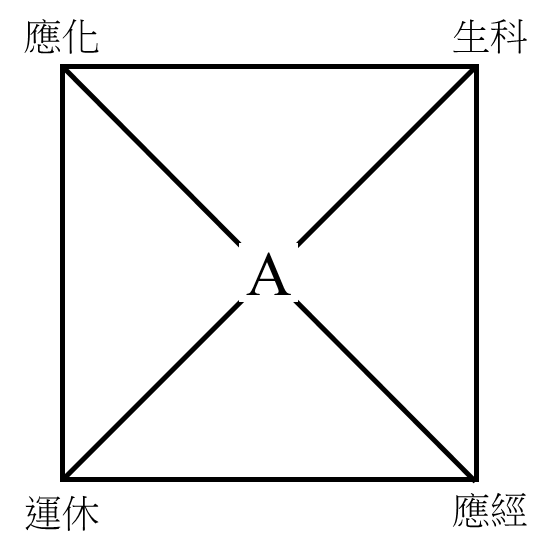 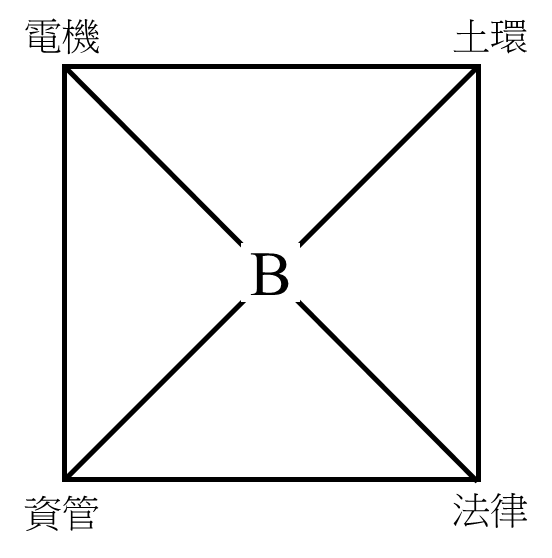 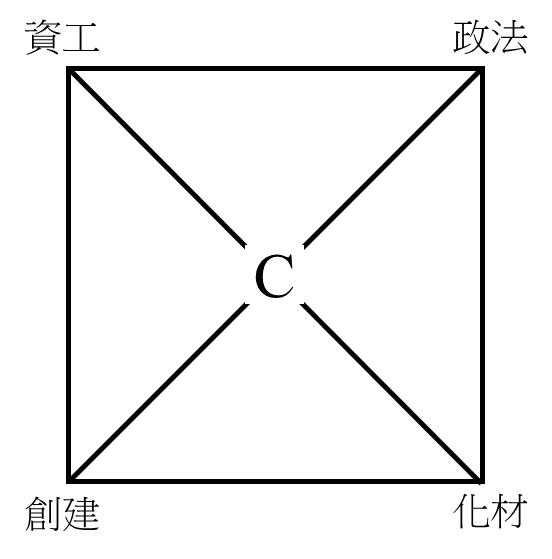 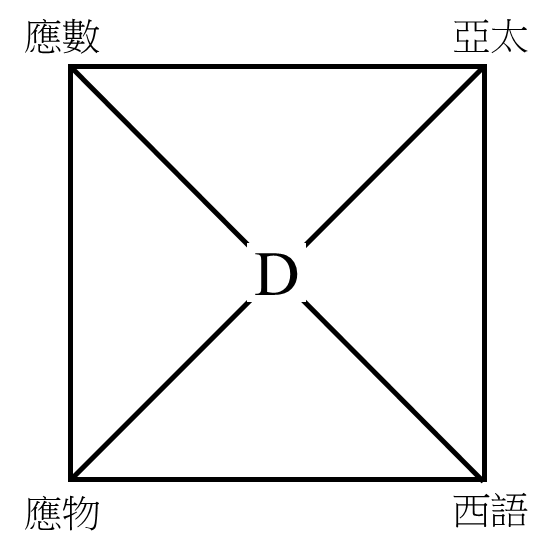 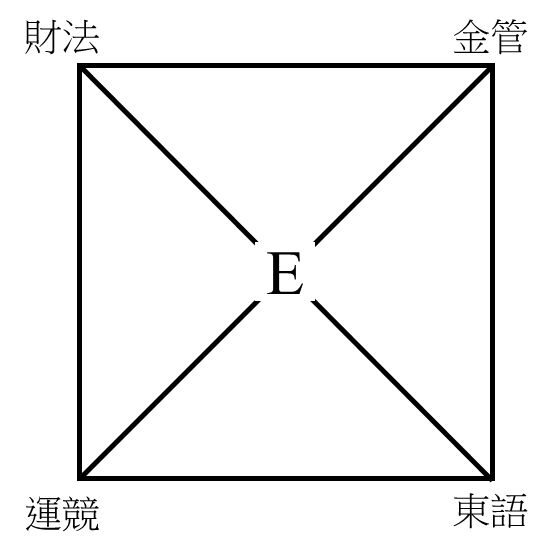 團體賽 複賽 (單淘汰)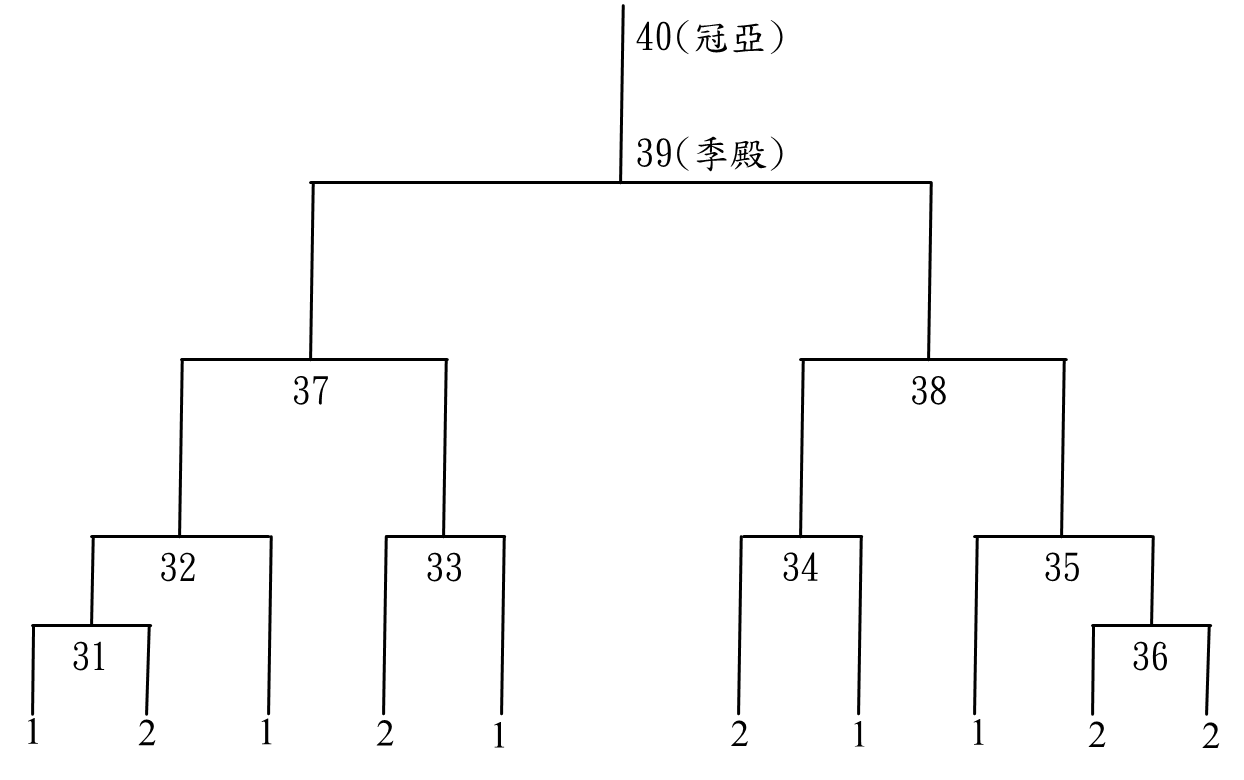 備註：數字1代表分組積分最高隊伍；數字2代表分組積分次高隊伍。預賽全部結束後，將由大會抽籤決定各隊複賽對戰。羽球新生盃賽程時間總表日期：102年10月21日(一)～102年10月25日(五)　　10/21(一)羽球新生盃賽程時間總表日期：102年10月21日(一)～102年10月25日(五)　　10/22(二)羽球新生盃賽程時間總表日期：102年10月21日(一)～102年10月25日(五)　10/23(三)羽球新生盃賽程時間總表日期：102年10月21日(一)～102年10月25日(五)　　10/24(四)場次組別時間場地比賽隊伍比賽隊伍比賽隊伍1A18:501應化應化應經2B18:502生科運休運休3C18:503電機電機資管4D18:504土環土環法律5A19:501應經應經運休6B19:502應化應化生科7C19:503土環土環資管8D19:504電機電機法律9A20:501財法財法運競10B20:502東語東語金管11C20:503應數應數應物12D20:504西語西語亞太場次組別時間場地比賽隊伍比賽隊伍比賽隊伍13A18:201應化應化運休14B18:202電機土環土環15C18:203資管資管法律16D18:204生科生科應經17A19:201資工資工化材18B19:202創建創建政法19C19:203應數應數西語20D19:204應物應物亞太21A20:201資工資工政法22B20:202創建創建化材23C20:203財法財法東語24D20:204運競運競金管場次組別時間場地比賽隊伍比賽隊伍25A18:201資工創建26B18:202政法化材27C18:203財法金管28A18:204運競東語29B19:201應數亞太30C19:202應物西語預賽至此結束預賽至此結束預賽至此結束預賽至此結束預賽至此結束預賽至此結束31複賽20:201抽籤結果決定抽籤結果決定36複賽20:202抽籤結果決定抽籤結果決定328強20:20331(勝)抽籤結果決定338強20:204抽籤結果決定抽籤結果決定348強21:203抽籤結果決定抽籤結果決定358強21:204抽籤結果決定36(勝)場次組別時間場地比賽隊伍比賽隊伍374強18:20232(勝)33(勝)384強18:20334(勝)35(勝)39冠亞19:40237(勝)38(勝)40季殿19:40337(敗)38(敗)